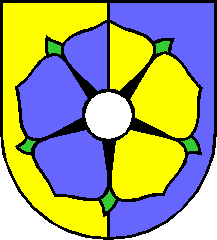 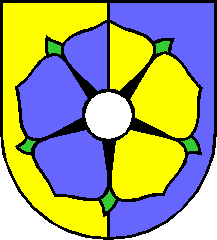 Ohlášení k místnímu poplatku ze psůpro fyzické nebo právnické osoby, které mají na území města trvalý pobyt nebo sídlo firmypodle § 14a zákona č. 565/1990 Sb., o místních poplatcích, ve znění pozdějších předpisů a čl. 4 obecně závazné vyhlášky Města Sezimovo Ústí č. 4/2019 o místních poplatcích				                  Variabilní symbol:  __________________				                  Číslo psí známky:    __________________			    Číslo spisu:  ________________________________________________Prohlašuji, že mnou uvedené údaje jsou pravdivé a úplné. Případnou změnu údajů ohlásím správci poplatku do 15 dnů ode dne, kdy změna nastala.Dne: …………………………………………		Podpis držitele psa:  …………………………………….………………………Příjmení, jméno, titul (název firmy):Příjmení, jméno, titul (název firmy):Příjmení, jméno, titul (název firmy):Adresa trvalého pobytu (sídlo firmy):Adresa trvalého pobytu (sídlo firmy):Adresa trvalého pobytu (sídlo firmy):Adresa pro doručování (pokud je jiná, než adresa trvalého pobytu/sídla firmy):Adresa pro doručování (pokud je jiná, než adresa trvalého pobytu/sídla firmy):Adresa pro doručování (pokud je jiná, než adresa trvalého pobytu/sídla firmy):Rodné číslo   (IČO) :Rodné číslo   (IČO) :Telefon: (nepovinný údaj)Identifikace psa (rasa, popis):Identifikace psa (rasa, popis):Identifikace psa (rasa, popis):Stáří psa/datum narození: Stáří psa/datum narození: Stáří psa/datum narození: Jméno psa:Jméno psa:Jméno psa:Vznik  poplatkové povinnosti:Vznik  poplatkové povinnosti:Vznik  poplatkové povinnosti:Osvobození od poplatku (důvod):Osvobození od poplatku (důvod):Osvobození od poplatku (důvod):Roční sazba poplatku:   KčPředpis na r.                    :   KčPředpis na r.                    :   KčPoznámka:Poznámka:Poznámka: